09.01.2019											             № 1						г. СевероуральскОб организации праздника «Крещение Господне» на территории Североуральского городского округа в 2019 годуНа основании Федерального закона от 06 октября 2003 года № 131-ФЗ «Об общих принципах организации местного самоуправления в Российской Федерации», Устава Североуральского городского округа, для подготовки Колонгинского водохранилища в городе Североуральске к массовому мероприятию по случаю празднования Крещения Господня в 2019 году, Администрация Североуральского городского округаПОСТАНОВЛЯЕТ:1. Провести праздник «Крещение Господне» на территории Североуральского городского округа в ночь с 18 на 19 января 2019 года.2. Создать штаб по подготовке Колонгинского водохранилища для организации праздника «Крещение Господне» на территории Североуральского городского округа в составе:Матюшенко Василий Петрович – Глава Североуральского городского округа, руководитель штаба;Паслер Владимир Владимирович – Заместитель Главы Администрации Североуральского городского округа, заместитель руководителя штаба;Агзамов Александр Сергеевич – начальник муниципального казенного учреждения «Единая дежурно-диспетчерская служба Североуральского городского округа»;Белобородов Евгений Анатольевич – начальник муниципального казенного учреждения «Служба заказчика»;Гусаков Владимир Данилович – заведующий отделом гражданской обороны, предупреждения чрезвычайных ситуаций и обеспечения безопасности дорожного движения Администрации Североуральского городского округаМостовой Евгений Викторович – заведующий отделом по городскому и жилищно-коммунальному хозяйству Администрации Североуральского городского округа;Колчин Юрий Александрович – главный специалист отдела гражданской обороны, предупреждения чрезвычайных ситуаций и обеспечения безопасности дорожного движения Администрации Североуральского городского округа;Киприянов Сергей Владимирович – директор муниципального унитарного предприятия «Управление жилищно-коммунальным хозяйством»;Лявдин Юрий Валерьевич – директор общества с ограниченной ответственностью «Спецсервис» (по согласованию);Новоселов Владимир Алексеевич – главный врач Государственного бюджетного учреждения здравоохранения Свердловской области «Североуральская центральная городская больница» (по согласованию);Попов Николай Иванович – начальник Государственного учреждения «15 отряд Федеральной противопожарной службы по Свердловской области» (по согласованию);Петров Игорь Владимирович – глава Управления Администрации Североуральского городского округа в поселках Черемухово, Сосьва и селе Всеволодо-Благодатское;Резник Сергей Викторович – глава Управления Администрации Североуральского городского округа в поселках Баяновка и Покровск-Уральский; Салямов Артур Фатыхович – начальник Отдела МВД России по городу Североуральску (по согласованию);Смышляев Алексей Александрович – генеральный директор общества с ограниченной ответственностью «Северавто» (по согласованию);Степанов Игорь Викторович – глава Управления Администрации Североуральского городского округа в поселках Калья и Третий Северный;Сафоненко Евгений Александрович – директор муниципального унитарного предприятия «Комэнергоресурс».Шинкоренко Александр Анатольевич – начальник Североуральского района коммунальных энергетических сетей открытого акционерного общества открытого акционерного общества «Региональная сетевая компания» (по согласованию); 3. Отделу гражданской обороны, предупреждения чрезвычайных ситуаций и обеспечения безопасности дорожного движения Администрации Североуральского городского округа (В.Д. Гусаков) совместно с Муниципальным казенным учреждением «Единая дежурно-диспетчерская служба Североуральского городского округа» (А.С. Агзамов):1) организовать комплексное обследование места на Колонгинском водохранилище для проведения массового мероприятия по случаю празднования Крещения Господня с оформлением соответствующих актов;2) осуществлять мониторинг за соблюдением мер безопасности поведения людей на льду в период проведения массового мероприятия на Колонгинском водохранилище по случаю празднования Крещения Господня;3) подготовить схему расположения купели, шатра, стоянки для автотранспорта, в том числе для специализированной техники.4. Главам Управлений Администрации Североуральского городского округа в поселках Калья и Третий Северный (И.В. Степанов), Баяновка и Покровск-Уральский (С.В. Резник), Черемухово, Сосьва и селе Всеволодо-Благодатское (И.В. Петров):1) организовать работу по информированию населения о проведении праздника «Крещение Господне» на Колонгинском водохранилище и соблюдения техники безопасности на водных объектах;2) в случае проведения незапланированных мероприятий на поселках, принять меры по обеспечению безопасности и оповещению соответствующих надзорных органов.    5. Рекомендовать:1) федеральному казенному государственному учреждению «15 отряд Федеральной противопожарной службы по Свердловской области» (Н.И. Попов) обеспечить дежурство сотрудников на период массового мероприятия, оказать содействие в установке шатра для обогрева людей и оборудование для приготовления горячего чая;2) обществу с ограниченной ответственностью «Северавто»                             (А.А. Смышляев) организовать не менее 3-х автобусных рейсов для подвоза населения к месту празднования, предоставить график движения автобусов и предусмотреть резервный транспорт для подвоза населения;3) муниципальному унитарному предприятию «Управление жилищно-коммунальным хозяйством» (С.В. Киприянов) организовать расчистку территории пляжа Колонгинского водохранилища (по схеме), организовать доставку необходимого оборудования;4) муниципальному казенному учреждению «Служба заказчика»                    (Е.А. Белобородов) оборудовать деревянный настил для армейского шатра и установить в армейский шатёр, привезти лапник, организовать расчистку дороги и подъездных путей;5) Североуральскому району коммунальных энергетических сетей открытого акционерного общества «Региональная сетевая компания»                             (А.А. Шинкоренко) оборудовать освещение Колонгинского водохранилища в месте проведения мероприятия и организовать подачу освещения с 16-00 час. 18 января 2019 года до 18-00 час. 19 января 2019 года;6) обществу с ограниченной ответственностью «Спецсервис» (Ю.В. Лявдин) установить контейнеры для мусора;7) отделу Министерства внутренних дел России по городу Североуральску (А.Ф. Салямов) обеспечить охрану правопорядка на Колонгинском водохранилище в период проведения праздника «Крещение Господне» с привлечением членов народной дружины;8) государственной инспекции безопасности дорожного движения Отдела Министерства внутренних дел России по городу Североуральску (Ю.П. Балалаев) организовать контроль за движением автотранспорта на Колонгинском водохранилище, не допускать выезд автомобильного транспорта на лёд в период проведения мероприятия по празднованию Крещения Господня.9) государственному бюджетному учреждению здравоохранения Свердловской области «Североуральская центральная городская больница»               (В.А. Новоселов) обеспечить дежурство сотрудников скорой помощи на период проведения массового мероприятия на Колонгинском водохранилище, предоставить ширму;10) муниципальному унитарному предприятию «Комэнергоресурс»                          (Е.А. Сафоненко) организовать доставку и установку купели, лавок, столов, ширмы, генератора и необходимого оборудования;11) муниципальному автономному учреждению «Североуральская городская информационная студия радиовещания «Северный вестник» (Л.Д. Вахрушева) освещать мероприятия по подготовке и проведению празднования Крещения Господня;12) муниципальному автономному учреждению «Физкультура и Спорт» (Э.Г. Томуз) предоставить лавки в количестве 6 штук;13) обществу с ограниченной ответственностью «УралЛесПром» (С.Б. Зекераев) предоставить опорные столбы и доски;14) государственному автономному учреждению печати Свердловской области редакция газеты «Наше слово» (А.В. Панкевич) опубликовать информацию о проведении массового мероприятия по празднованию Крещения Господня на Колонгинском водохранилище.5. Назначить ответственными: 1) за организацию работ по подготовке Колонгинского водохранилища для организации праздника «Крещение Господне» - заведующего отделом по городскому и жилищно-коммунальному хозяйству Администрации Североуральского городского округа Е.В. Мостового;  2) за проведение мероприятия на Колонгинском водохранилище - главного специалиста отдела гражданской обороны, предупреждения чрезвычайных ситуаций и обеспечения безопасности дорожного движения Администрации Североуральского городского округа Ю.А. Колчина. 6. Контроль за выполнением настоящего постановления возложить на Заместителя Главы Администрации Североуральского городского округа                     В.В. Паслера.7. Разместить настоящее постановление на официальном сайте Администрации Североуральского городского округа.Глава Североуральского городского округа				         В.П. Матюшенко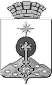 АДМИНИСТРАЦИЯ СЕВЕРОУРАЛЬСКОГО ГОРОДСКОГО ОКРУГАПОСТАНОВЛЕНИЕ